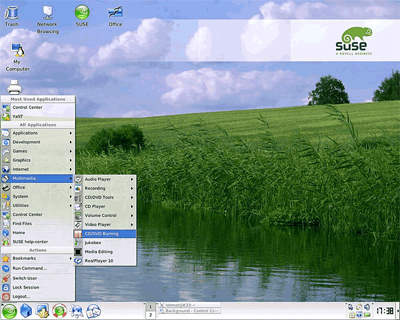 linux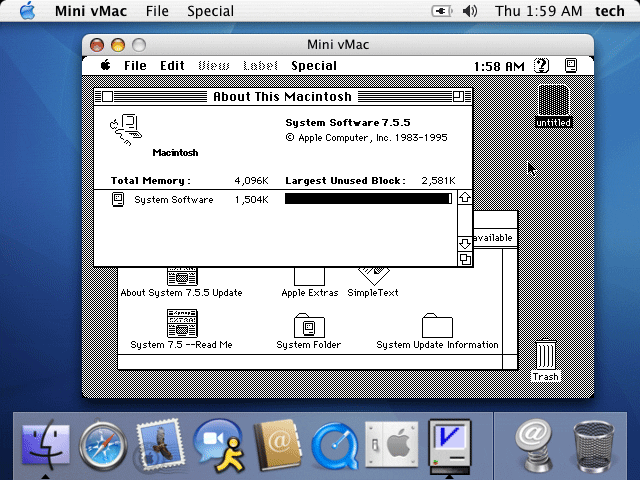 macinthos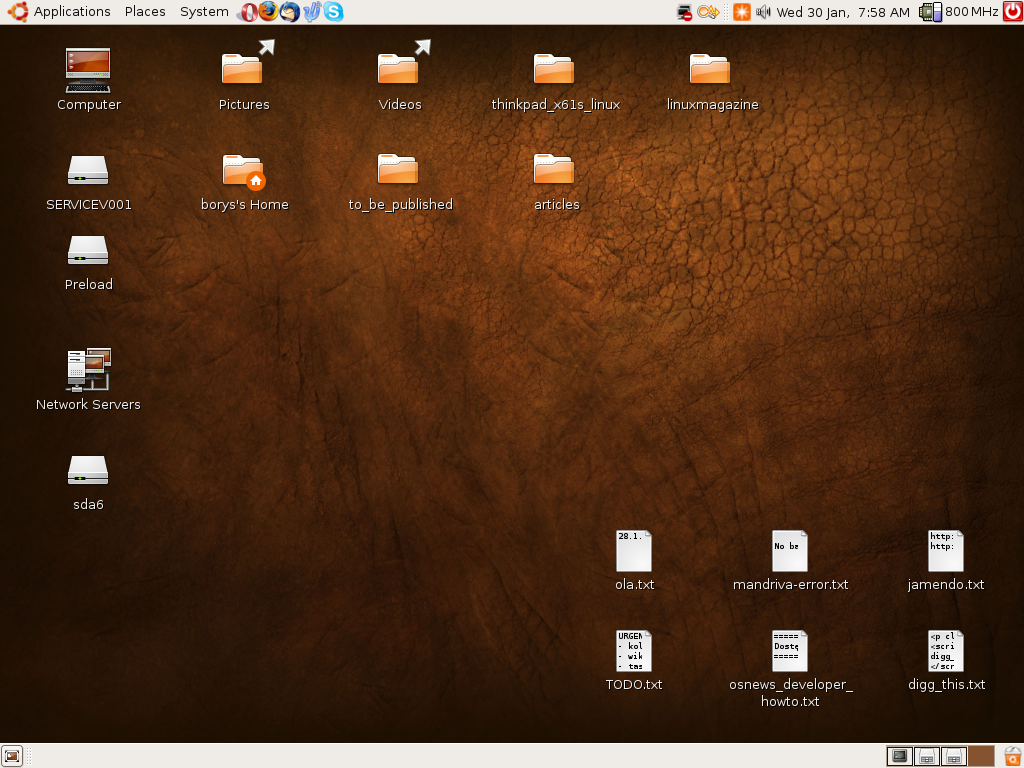 ubuntu